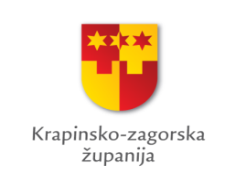 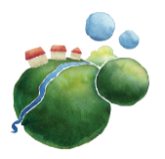 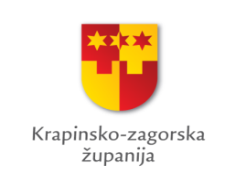 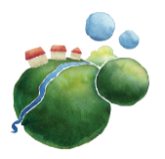  Krapinsko-zagorska županijaOpisni izvještaj programa/projekta(upisati naziv)Rok za dostavu:Izvještaj o napretku Vrsta izvještaja (godišnji ili završni izvještaj):Razdoblje provedbe obuhvaćeno izvještajem:Opći podaci o korisniku programa/projekta1. Postignuća i rezultati programa/projekta postignuti u izvještajnom razdoblju  	2. Suradnja s partnerima i drugim dionicima 3. Provoditelji programa/projekta4. Održivost programa/projekta5. Proračun programa/projekta i financijski izvještaj za izvještajno razdoblje6. Prilozi izvještajuObrazac C1PODACI O PROGRAMU/PROJEKTUPODACI O PROGRAMU/PROJEKTUKlasa ugovora (prepisati iz ugovora)Naziv organizacije (prijavitelja): Naziv odobrenog programa/projekta:Osoba ovlaštena za zastupanje (u organizaciji – prijavitelju):Voditelj/voditeljica programa/projekta (u organizaciji – prijavitelju): Mjesto provedbe programa/projekta (grad i županija):Odobreni iznos bespovratnih sredstava:____________kn Utrošena sredstva do datuma završetka izvještajnog razdoblja:____________kn KONTAKTNI PODACI KORISNIKA PROGRAMA/PROJEKTAKONTAKTNI PODACI KORISNIKA PROGRAMA/PROJEKTAAdresa organizacije:Telefon organizacije:Fax organizacije:Odgovorna osoba za kontakt: Telefon i mobitel odgovorne osobe za kontakt:E –mail adresa odgovorne osobe za kontakt:Internetska stranica organizacije:1.1. Opišite u kojoj su mjeri ciljevi programa/projekta ostvareni (sukladno prijedlogu programa/projekta za koji su odobrena bespovratna sredstva).1.2. U tablici navedite aktivnosti (kako su navedene u prijedlogu programa/projekta), nositelje aktivnosti, opis, vremensko razdoblje u kojima su provedene, te koji su rezultati i indikatori aktivnosti:1.3. Korisnici obuhvaćeni programom/projektom (spol, dob, mjesto odakle su korisnici, njihove potrebe i druge eventualne posebnosti) i broj korisnika obuhvaćenih programom/projektom? 1.4. Na koji su način korisnici sudjelovali u programu/projektu?1.5. Utjecaj programa/projekta na korisnike?1.6. Koje su konkretne promjene nastale (u zajednici, u kvaliteti života korisnika i sl.) kao rezultat vaših aktivnosti?1.7. Ako je bilo odstupanja u odnosu na prijedlog programa/projekta, navedite koji su bili razlozi, je li i na koji način ugovaratelj upoznat s promjenama, te na koji su način promjene utjecale na rezultate i ciljeve programa/projekta?1.8. Jeste li u izvještajnom razdoblju naišli na neke značajne prepreke u provedbi programa/projekta? Ako da, kako ste ih uspjeli prevladati? 2.1. Opišite konkretne aktivnosti partnerske/ih organizacije/a u izvještajnom razdoblju.2.2. Navedite jesu li svi partneri ispunjavali dogovorene obveze u skladu s aktivnostima programa/projekta?2.3. Je li se partnerstvo uspješno održalo i na koji način? Kako vidite nastavak partnerstva u narednom razdoblju? Trebate li uvesti neke promjene (primjerice: češće sastanke, jasnije definirane oblike suradnje ili drugo)?2.4. Navedite je li tijekom provedbe programa/projekta ostvarena suradnja s drugim dionicima? Opišite suradnju i njezin utjecaj.2.5. Nastavlja li se suradnja s drugim dionicima i jesu li pokrenute nove inicijative, programi i/ili projekti?3.1.  Navedite broj zaposlenih i broj volontera uključenih u provedbu programa/projekta. 3.2. Jesu li zaposlene nove osobe za potrebe provedbe programa/projekta (u organizaciji nositelju ili partneru)?3.3. U kojim su aktivnostima sudjelovali volonteri na programu/projektu?3.4. Je li bilo promjena vezano uz osobe koje su sudjelovale u provedbi programa/projekta u odnosu na prijedlog programa/projekta, te na proteklo izvještajno razdoblje? Ako da, ukratko obrazložite razloge.4.1. Na koji način će se koristiti rezultati programa/projekta nakon završetka provedbe? Postoji li plan nastavka programa/projekta aktivnosti?4.2. Postoje li osigurani izvori financiranja aktivnosti nakon završetka programa/projekta? Ako da, koji?  5.1. Navedite glavne napomene vezano uz financijskih izvještaj i eventualno odstupanje od planiranog proračuna programa/projekta.  5.2. Je li se potrošnja financijskih sredstava odvijala prema planiranom proračunu ili ste imali teškoća? Navedite teškoće na koje ste naišli.5.3. Je li osigurano sufinanciranje programa/projekta?6.1. Popis priloga uz opisni izvještaj (zapisnici, fotografije, članci iz medija, i sl.)Ime i prezime, potpis osobe ovlaštene za zastupanje i pečat korisnika programa/projekta (u organizaciji – prijavitelju)Ime i prezime, te potpis voditelja/voditeljice programa/projekta (u organizaciji – prijavitelju)                                                  MPMjesto i datum sastavljanja Izvještaja